>.  1. Administrivia1.a Roll CallMeeting starts at 2:35 p.m. EDT. The participants identified in table 1 were noted.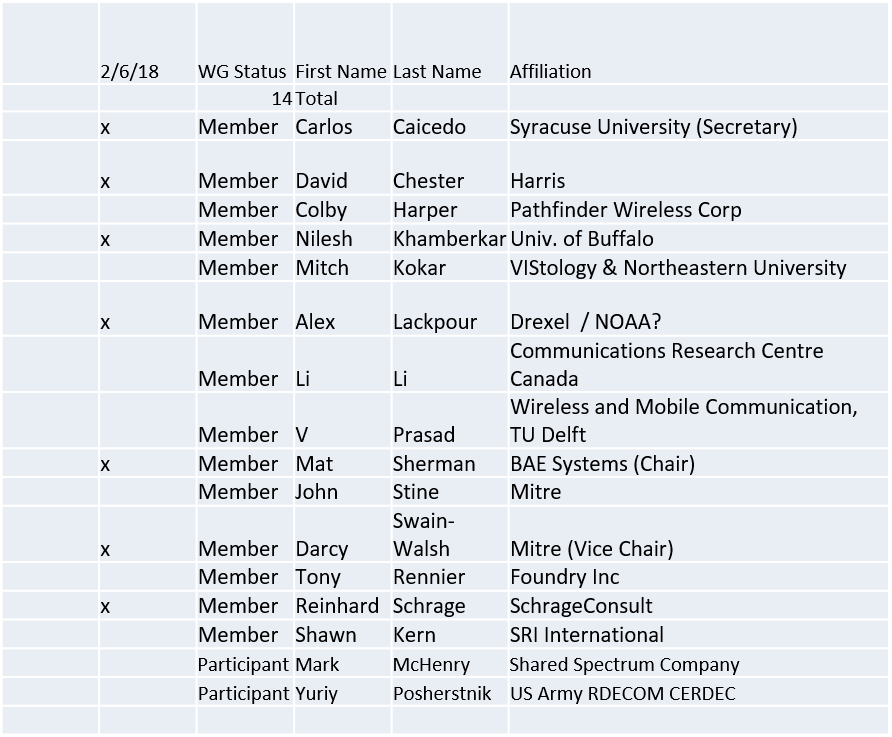 Quorum was not achieved1.b.  Approval of AgendaMotion to approve Agenda from 5-18-0004-00No quorum to approve – postponed for next meeting1.c.  Patent slides / Notes on status Patent related slides were presented, no issues came forward1.d. Approval of recent minutesMotion to approve WG minutes contained in 5-18-0005-00  No quorum to approve2. Status on 1900.5.1Reinhard making changes. Discuss in ad-hoc at the end of meeting.3.   Status of 1900.5.2Base Standard complete and with IEEE staff for editingIssue date – 3/18 possiblyDRAFT 1900.5.2a PAR postedhttps://mentor.ieee.org/1900.5/dcn/18/5-18-0003-00-par0-draft-1900-5-2a-amendment-adding-spectrum-consumption-model-schema.pdfSubmitted to DySPAN-SC for consideration4.   Status on architectureConducted Ad Hoc in JanuaryCollected feedbackFocus on 1900.5.1 and 1900.5.2a PARConducting additional architecture activities while not interfering with 1900.5.1/2 Goal is PAR to update based station in next couple of months 5. Review of other 1900 activities (1900.1, Leadership meeting etc)Leadership meetingsElections for Chair held and new Chair appointedDr. Oliver Holland is now Chair of DySPAN-SC Officers appointedMat Sherman as Vice-ChairAlex Lackpour as SecretaryLynn Grande as Treasurer“Virtual” F2F planned 3/26-29/18Hosted by Mat ShermanNeed to plan meetingsDelay in appointing chair has impacted progress of 1900.5.2a PARCan now proceed ahead6. 1900.5 marketing inputsNSC - StatusStandards paper in processCommunications Magazine2 papers – 1900.5.1 and 1900.5.2Paper on 1900.5.2 over VITA 49 AcceptedMore details to be provided (Sherman / Cooklev)Need to update websiteMat Sherman action but on back burner6. 1900.5 meeting planning and review06 March 2018 is next scheduled monthly electronic meetingWill likely skip April meeting and have end of March meetingsAligns with DySPAN-SC meetingsPoll on who will attendAlternate is DC April 4-5Ad Hocs?Another F2F?  Take PollMeeting PlatformWill be GoTo meeting just for end of March meetingsMeeting ends at 2:58 P.M. EDT and transitions to ad-hoc on 1900.5.1an Working GroupIEEE DYSPAN-SC 1900.5TitleMeeting minutes 0219 for P1900.5 Monthly Meetings – February 6, 2018DCN5-18-0008-00-minsDate Submitted3/3/2018Source(s)Carlos  Caicedo (Syracuse University)     email:     ccaicedo@syr.edu    AbstractMinutes for IEEE 1900.5 meeting held on February 6, 2018NoticeThis document has been prepared to assist the IEEE DYSPAN-SC. It is offered as a basis for discussion and is not binding on the contributing individual(s) or organization(s). The material in this document is subject to change in form and content after further study. The contributor(s) reserve(s) the right to add, amend or withdraw material contained herein.ReleaseThe contributor grants a free, irrevocable license to the IEEE to incorporate material contained in this contribution, and any modifications thereof, in the creation of an IEEE Standards publication; to copyright in the IEEE’s name any IEEE Standards publication even though it may include portions of this contribution; and at the IEEE’s sole discretion to permit others to reproduce in whole or in part the resulting IEEE Standards publication. The contributor also acknowledges and accepts that IEEE DYSPAN SC may make this contribution public.Patent PolicyThe contributor is familiar with IEEE patent policy, as outlined in Section 6.3 of the IEEE-SA Standards Board Operations Manual <http://standards.ieee.org/guides/opman/sect6.html#6.3> and in Understanding Patent Issues During IEEE Standards Development <http://standards.ieee.org/board/pat/guide.html>.